Al Comune di BariRipartizione Programmazione, Innovazione e ComunicazioneSettore Innovazione SocialeUfficio Politiche del Lavoro e Innovazione Urbana                                                                                                                                        Via P. Ravanas n. 233 70123 BariIl/La sottoscritto/a ________________________________________________________________________ nato/a a ________________________________________________ ( ______ ) il ______ / ______ / ______   e residente a _____________   ____________________ ( ______ ) in Via / Piazza _____________________  email ________________________________________ tel. _______________________________________ PEC ____________________________________________________________________________________ in qualità di legale rappresentante dell’impresa _________________________________________________ con sede legale in __________________________________ Via / Piazza __________________________ Codice Fiscale ________________________________________ P.IVA ______________________________Codice ATECO ____________________________________________________________________________consapevole delle sanzioni penali previste in caso di dichiarazioni non veritiere e di falsità negli atti di cui all’art. 76 del D.P.R. 28 dicembre 2000 n. 445 e della conseguente decadenza dei benefici di cui all’art. 75 del citato decreto;consapevole dei contenuti dell’avviso pubblico ‘Impresa Prossima’ nell’ambito del programma per il sostegno all’economia di prossimità d_Bari 2022 – 2024 Progetto BA1.1.3.1.c, a valere su risorse finanziarie PN Metro plus e Città Medie Sud 2021-2027 e della normativa di riferimento.DICHIARAche i costi ammissibili a finanziamento sono pari a €	_________________________________________CHIEDEl'erogazione di un'anticipazione del 70% del suddetto contributo per un importo pari a € ______________;che tale somma venga accreditata sul seguente conto corrente bancario dell'impresa beneficiaria Conto corrente bancario IBAN _______________________________________________________________Intestato ________________________________________________________________________________presso la Banca __________________________________________________________________________Piazza / Via _____________________________________ CAP _______ Città _________________________Allega:Garanzia fideiussoria conforme allo schema previsto;Copia del documento di identità del dichiarante.Data e luogo _____________________________________Firma         ____________________________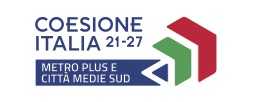 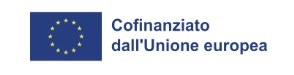 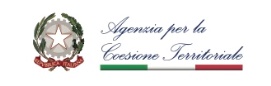 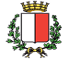 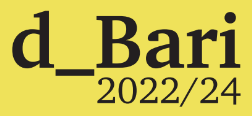 Allegato 2 - Richiesta per l’erogazione dell’anticipoIMPRESA PROSSIMAPN Metro plus e Città Medie Sud 2021-2027Codice progetto BA1.1.3.1.c“Impresa Prossima”CUP J98C23000270001Allegato 2 - Richiesta per l’erogazione dell’anticipoIMPRESA PROSSIMAPN Metro plus e Città Medie Sud 2021-2027Codice progetto BA1.1.3.1.c“Impresa Prossima”CUP J98C23000270001Allegato 2 - Richiesta per l’erogazione dell’anticipoIMPRESA PROSSIMAPN Metro plus e Città Medie Sud 2021-2027Codice progetto BA1.1.3.1.c“Impresa Prossima”CUP J98C23000270001Allegato 2 - Richiesta per l’erogazione dell’anticipoIMPRESA PROSSIMAPN Metro plus e Città Medie Sud 2021-2027Codice progetto BA1.1.3.1.c“Impresa Prossima”CUP J98C23000270001Allegato 2 - Richiesta per l’erogazione dell’anticipoIMPRESA PROSSIMAPN Metro plus e Città Medie Sud 2021-2027Codice progetto BA1.1.3.1.c“Impresa Prossima”CUP J98C23000270001d_Bari 2022 – 2024Programma per il sostegno all’economia di prossimità del Comune di Barid_Bari 2022 – 2024Programma per il sostegno all’economia di prossimità del Comune di Barid_Bari 2022 – 2024Programma per il sostegno all’economia di prossimità del Comune di Barid_Bari 2022 – 2024Programma per il sostegno all’economia di prossimità del Comune di Barid_Bari 2022 – 2024Programma per il sostegno all’economia di prossimità del Comune di Bari